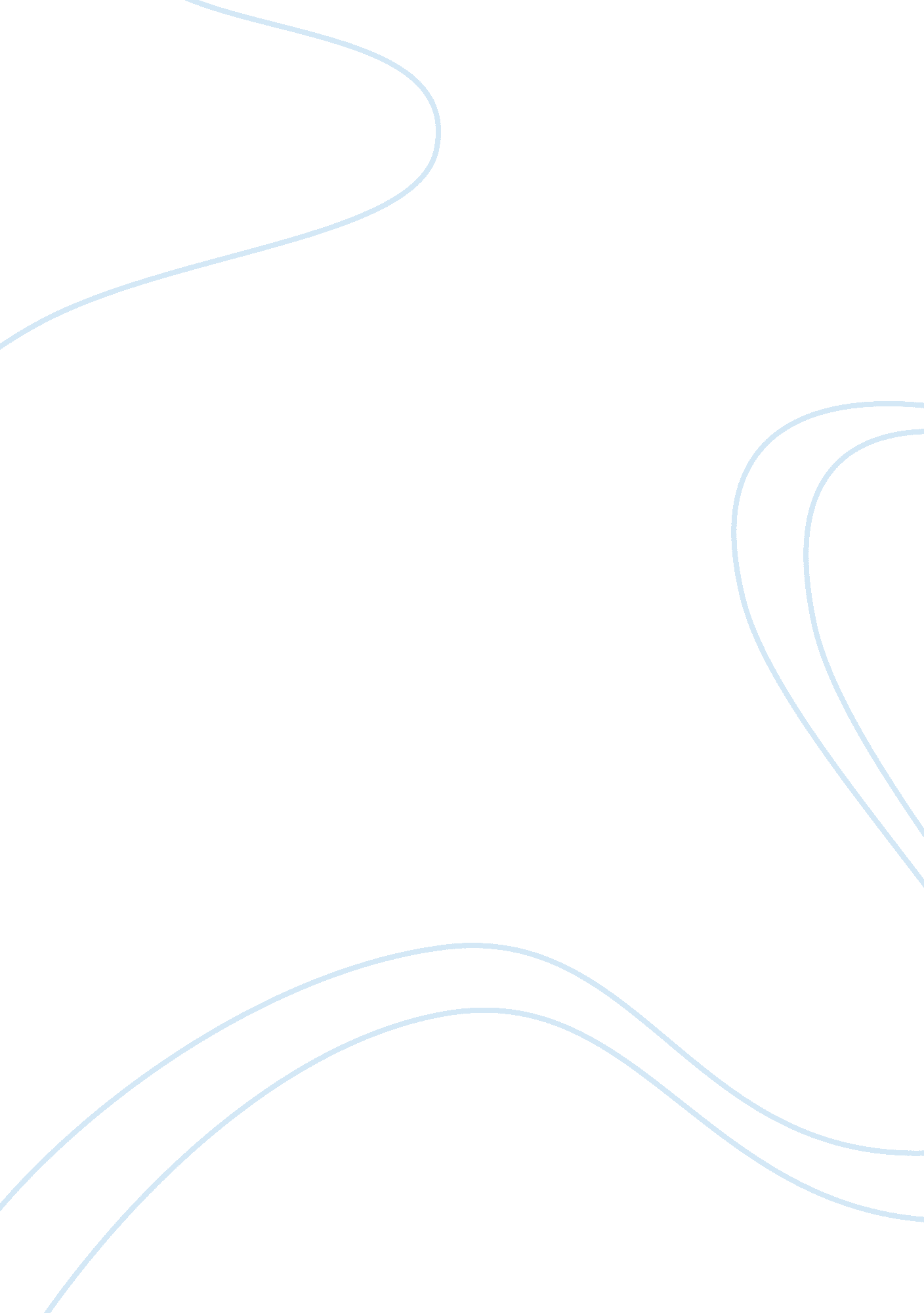 Tata consultancy service (mnc company) essay sample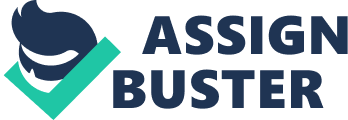 INTRODUCTION Tata Consultancy Services Limited (TCS) (BSE: 532540, NSE: TCS) is an Indian multinational information technology (IT) services, business solutions and consulting company headquartered in Mumbai, Maharashtra. TCS is a subsidiary of the Tata Group and is listed on the Bombay Stock Exchange and the National Stock Exchange of India. It is one of India’s most valuable companies and is the largest India-based IT services company by 2012 revenues. The company is the largest India-based IT services company by employee count as well. HISTORY 1968 to 2000 Tata Consultancy Services (TCS) was founded in 1968. Its early contracts included providing punched card services to sister company TISCO (now Tata Steel), working on an Inter-Branch Reconciliation System for the Central Bank of India, and providing bureau services to Unit Trust of India. In 1975, TCS conducted its first campus interviews, held at IISc, Bangalore. The recruits comprised 12 Indian Institutes of Technology graduates and three IISc graduates, who became the first TCS employees to enter a formal graduate trainee programme. In 1979, TCS delivered an electronic depository and trading system called SECOM for the Swiss company SIS SegaInterSettle. TCS followed this up with System X for the Canadian Depository System and automating the Johannesburg Stock Exchange. TCS associated with a Swiss partner, TKS Teknosoft, which it later acquired. In 1981, TCS established India’s first dedicated software research and development centre, the Tata Research Development and Design Centre (TRDDC) in Pune. In 1985 TCS established India’s first client-dedicated offshore development centre, set up for client Tandem. In the early 1990s the Indian IT outsourcing industry grew rapidly due to the Y2K bug and the launch of a unified European currency, Euro. TCS created the factory model for Y2K conversion and developed software tools which automated the conversion process and enabled third-party developer and client implementation. 2000 to present By 2004, TCS’s e-business activities were generating over US$500 million in annual revenues. On 25 August 2004 TCS became a publicly listed company. In 2005 TCS became the first India-based IT services company to enter the bioinformatics market. In 2006 TCS designed an ERP system for the Indian Railway Catering and Tourism Corporation. In 2008 TCS undertook an internal restructuring exercise which aimed to increase the company’s agility. TCS entered the small and medium enterprises market for the first time in 2011, with cloud-based offerings. On the last trading day of 2011, TCS overtook RIL to achieve the highest market capitalisation of any India-based company. In the 2011/12 fiscal year TCS achieved annual revenues of over US$10 billion for the first time PRODUCTS AND SERVICE TCS and its subsidiaries provide a wide range of information technology-related products and services including application development; business process outsourcing; capacity planning; consulting; enterprise software; hardware sizing; payment processing; software management; and technology education services. SERVICE LINE TCS services are currently organised into the following service lines (percentage of total TCS revenues in the 2011/12 fiscal year generated by each respective service line is shown in parentheses): * Application development and maintenance (44. 75%); 
* Asset leverage solutions (3. 84%); 
* Assurance services (7. 45%); 
* Business intelligence (4. 55%); 
* Business process outsourcing (11. 04%); 
* Consulting (2. 58%); 
* Engineering and Industrial services (4. 62%); 
* Enterprise solutions (11. 11%); and 
* IT infrastructure services (10. 06%) LOCATIONS The Tata Consultancy Services campus at Lucknow, Uttar Pradesh. IndiaTCS has development centres and/or regional offices in the following Indian cities: Ahmedabad, Mangalore, Bangalore, Baroda, Bhubaneswar, Chennai, Coimbatore, Delhi, Gandhinagar, Goa, Gurgaon, Guwahati, Hyderabad, Jamshedpur, Kochi, Kolkata, Lucknow, Mumbai, Nagpur, Indore, Noida, Pune and Trivandrum. Africa TCS has regional offices in South Africa and Morocco. Asia (ex. India) TCS has regional offices in Bahrain, Beijing, Hong Kong, Hangzhou, Shanghai, Indonesia, Israel, Japan, Malaysia, Philippines, Saudi Arabia, Singapore, South Korea, Taiwan, Thailand, UAE (Dubai) Australia TCS has a regional office in Australia. Europe TCS has regional offices in Belgium, Denmark, Finland, France, Germany, Hungary, Iceland, Ireland, Italy, Luxembourg, Netherlands, Norway, Portugal, Spain, Sweden, Switzerland and the United Kingdom. North America TCS has regional offices in Canada, Mexico and the United States. South America TCS has regional offices in Argentina, Brazil, Chile, Colombia, Ecuador, Peru and Uruguay. TATA RESEARCH DEVELOPMENT AND DESIGN CENTRE The Tata Consultancy Services campus at Madhapur, Hyderabad, Andhra Pradesh The Tata Consultancy Services campus at Siruseri, Chennai, Tamil Nadu TCS established the first software research centre in India, the Tata Research Development and Design Centre, in Pune, India in 1981. TRDDC undertakes research in Software engineering, Process engineering and Systems Research. Researchers at TRDDC also developed MasterCraft (now a suite of digitisation and optimisation tools) a Model Driven Development software that can automatically create code based on a model of a software, and rewrite the code based on the user’s needs. Research at TRDDC has also resulted in the development of Sujal, a low-cost water purifier that can be manufactured using locally available resources. TCS deployed thousands of these filters in the Indian Ocean Tsunami disaster of 2004 as part of its relief activities. This product has been marketed in India as Tata swach, a low cost water purifier TCS BPO TCS BPO is the second largest player in the outsourcing industry in India behind Genpact according to Dataquest survey in August 2011. TCS’s BPO arm had revenues of $925 million in the year that ended in March, and 34, 000 employees Other than major Indian cities, TCS BPO is also present in Tier-II locations like Pune. TCS is also expanding its BPO centre in Kolkata, where it already employs 2, 000 people. Tata Consultancy Services has opened a business process outsourcing facility in the Philippines following the path of India-based BPO companies which have operations in that country EMPLOYEES TCS has a total of 276, 196 employees as of March 2013. In October 2012, TCS had a total of 265, 583 employees, of whom 220, 835 were based in India and 17, 748 in the rest of the world. TCS is one of the largest private sector employers in India, and the second-largest employer among listed Indian companies (after Coal India Limited). In the 2011/12 fiscal year TCS recruited a total of 70, 400 new staff, of whom 61, 055 were based in India and 9, 345 were based in the rest of the world. In the same period a total of 30, 431 staff left employment with TCS, leaving a net increase of 39, 969, of whom 36, 232 were based in India and 3, 737 in the rest of the world. TCS has announced plans to recruit 60, 000 graduates in the 2012/13 fiscal year. TCS was the fifth-largest United States visa recipient in 2008 (after Infosys, CTS, Wipro and Mahindra Satyam). On 14 February 2006, US law firm Lieff Cabraser Heimann & Bernstein, LLP filed a nationwide class action lawsuit against Tata. In April 2012, a US District Judge in Oakland, California approved action on the lawsuit on behalf of all non-US citizens employed by TCS within the state of California from 14 February 2002 to 30 June 2005. The workers claimed that they were forced to sign over their federal and state tax refunds to their employer, as well as stating their Indian salaries were wrongfully deducted from their US pay TCS BPO TCS BPO is the second largest player in the outsourcing industry in India behind Genpact according to Dataquest survey in August 2011. TCS’s BPO arm had revenues of $925 million in the year that ended in March, and 34, 000 employees Other than major Indian cities, TCS BPO is also present in Tier-II locations like Pune. TCS is also expanding its BPO centre in Kolkata, where it already employs 2, 000 people. Tata Consultancy Services has opened a business process outsourcing facility in the Philippines following the path of India-based BPO companies which have operations in that country SPONSORSHIPS TCS is one of the sponsors of the New York Marathon, the Chicago Marathon, the Boston Marathon and the Mumbai Marathon. TCS is the title sponsor for the Amsterdam Marathon and the Bangalore 10k. TCS has been a sponsor of the Indian Premier League team Rajasthan Royals since 2009. In addition TCS provides Rajasthan Royals with technologies to help in the analysis of player performance, simulation, and is investing the use of RFID tags for tracking the players’ fitness levels and for security purposes in the stadiums. CONCLUSION In coming years tata consultancy services would be a top most company in world. it will surely increase its profit in coming years. In coming tata consultancy services net profit would be raised by 22% in december 2013 and profit upto be ruppees 3597 crore. It drives long term growth in france. In coming year tata consultancy services would associate with many bio-informatics product. tcs have buyed stakes of singapore airlines. tata consultancy services aims to hire 60, 0000 employees in year 2014. tata consultancy services aims to tie up with many indian premier league teams. tata consultancy service is launching many innovation labs. tata consultancy services in coming years will provide sponsorships to many sports activites such as marathon and others etc. REFERENCE 1. http://en. wikipedia. org/wiki/Tata_Consultancy_Services 
2. http://www. tcs. com/Pages/default. aspx 
3. TCS Q4 net profit jumps 22% to Rs 3, 597 crore. Times of India. 2013-04-17. Retrieved 2013-04-17 